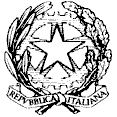 ISTITUTO COMPRENSIVO STATALE DI CASTENASODENUNCIA  INFORTUNIO PERSONALENominativo del Danneggiato Docente/Ata  _______________________________________________Data del sinistro _____________________ ora________ Data della denuncia____________________L’assicurato dichiara di aver abbandonato il lavoro il: (Data) ____________  alle Ore _____________DANNEGGIATO:Cognome______________________________________Nome_______________________________Comune di nascita_________________________Prov._______Data di nascita___________________Indirizzo di residenza__________________________Comune di Residenza_____________Cap_____Codice fiscale______________________________Meccanica del sinistro: _________________________________________________________________________________________________________________________________________________________________________________________________________________________________________________________________________________________________________________________________________________________________________________________________________________________________________________________________________________________Si prega di consegnare tempestivamente in Segreteria eventuali certificazioni mediche.									          		 VISTO                   L’insegnante/Ata						IL DIRIGENTE SCOLASTICO            ________________________				     __________________________